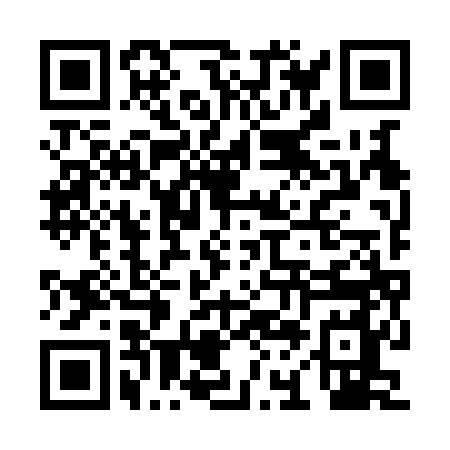 Ramadan times for Kolonia Maszkowice, PolandMon 11 Mar 2024 - Wed 10 Apr 2024High Latitude Method: Angle Based RulePrayer Calculation Method: Muslim World LeagueAsar Calculation Method: HanafiPrayer times provided by https://www.salahtimes.comDateDayFajrSuhurSunriseDhuhrAsrIftarMaghribIsha11Mon4:124:126:0511:533:455:415:417:2712Tue4:104:106:0311:523:465:435:437:2913Wed4:084:086:0111:523:485:445:447:3114Thu4:054:055:5811:523:495:465:467:3315Fri4:034:035:5611:523:515:485:487:3516Sat4:004:005:5411:513:525:505:507:3717Sun3:573:575:5211:513:535:515:517:3918Mon3:553:555:4911:513:555:535:537:4119Tue3:523:525:4711:503:565:555:557:4320Wed3:503:505:4511:503:585:575:577:4521Thu3:473:475:4211:503:595:585:587:4722Fri3:443:445:4011:494:006:006:007:4923Sat3:423:425:3811:494:026:026:027:5124Sun3:393:395:3511:494:036:036:037:5325Mon3:363:365:3311:494:046:056:057:5526Tue3:333:335:3111:484:066:076:077:5727Wed3:313:315:2811:484:076:096:097:5928Thu3:283:285:2611:484:086:106:108:0129Fri3:253:255:2411:474:106:126:128:0330Sat3:223:225:2111:474:116:146:148:0631Sun4:194:196:1912:475:127:157:159:081Mon4:174:176:1712:465:137:177:179:102Tue4:144:146:1512:465:157:197:199:123Wed4:114:116:1212:465:167:217:219:144Thu4:084:086:1012:465:177:227:229:175Fri4:054:056:0812:455:187:247:249:196Sat4:024:026:0512:455:197:267:269:217Sun3:593:596:0312:455:217:277:279:248Mon3:563:566:0112:445:227:297:299:269Tue3:533:535:5912:445:237:317:319:2910Wed3:503:505:5612:445:247:327:329:31